Obrazac za javni poziv za imenovanje za člana Državnog saveta za kvalitet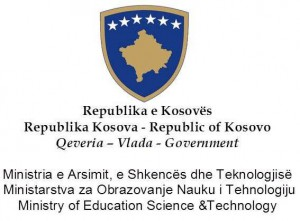 A. Nominiranje (molim vas popunite polja)Nominiran od strane institucije od___________________________________________)Samo-nominiran – Molim vas popunite Obrazac deklaracije br. # 1 Nominiran od strane institucije (od__________________________________________) Molim vas popunite Obrazac deklaracije #2B. Lične informacije Ime i prezime _____________________________________________Datum rođenja:__________________________________________________________Državljanstvo:___________________________________________________________Trenutna adresa: ________________________________________________________Broj telefona: _________________________________________________________E-mail: ________________________________________________________________C.  Studijska oblast (polimo vas popunite jednu od oblast)Edukativni, Humane nauke i umetnost Društvene nauke, biznis i pravo Prirodne nauke, Matematika, Kompjuteri i inženjering, Proizvodnja i izgradnjaZdravlje i dobrobit i Poljoprivreda i Veterina D. Akademske informacije (najviši postignuti stepen)Ime univerziteta: _______________________________________________________Adresa univerziteta (grad, država, mesto): __________________________________Studijska oblast: _______________________________________________________Vremensko trajanje studije (početak – završetak ): _____________________________________________________________________Prosečna ocena: ________________________________________________________Broj stečenih kredita: ________________________________________________Broj odluke priznavanje i datum  (ako su studije u inostranstvu): ___________E.  Radno iskustvo (od poslednjeg iskustva pa nadalje)(Napomena: možete da dodate još redova kao je potrebno)F. Međunarodno iskustvo (od poslednjeg iskustva pa nadalje)(Napomena: možete da dodate još redove kao je potrebno)G. Jezik Jezik:_______________________ Nivo:________________________Jezik:_______________________ Nivo:________________________Jezik:_______________________ Nivo:________________________Jezik:_______________________ Nivo:________________________H. Pitanje (molim vas zaokružite)Dali ste bili nekad osnivač ili suosnivač, itd, u nekoj instituciji visokog obrazovanja, prema AU 05/2018 ,15.03.2018 za DSK-a član 4, stav 1.2. ?   Da  NeAko je odgovor Da, objasni: ____________________________________________________Dali ste bili nekad akcionar u nekoj instrituciji?   Da   NeAko je odgovor Da, objasni: ____________________________________________________Dali se obavljani neku menadžersku poziciju /administracija u nekoj instituciji visokog obrazovanja, ?    Da  NeAko je odgovor Da, objasni: ____________________________________________________Dali ste bili neka kažnjavani punomoćnom presudom?   da  NeAko je odgovor Da, objasni: ________________________________________________________________________________________________________Dali ste radi na političkom položaju u poslednje dve godine?   Da  NeAko je odgovor Da, objasni: ____________________________________________________I. Spisak sa dokumentima (molimo Vas proverite nakon popunjavanje ovog formulara kojeg ste priložili dali ste dostavili svu traženu dokumentaciju)CVKopiju diplome noterizovanu (sve diplome)Motivaciono pismo Obrazac Deklaracije (1 i 2) /Obrazloženje Lična karata Dokaz o radnom iskustvu Kopija odluke o priznavanju ako ste studirali u inostranstvo Ja izjavljujem da:Je ovaj dokument verodostojan, i ja nisam zaboravio neku informaciju koja može učiniti ovaj dokument nevažećim.Pročitao sam i razumeo administrativnu uredbu br 5/2018, 15.03.2018. Svestan sam da Ministarstvo obrazovanja, nauke i tehnologije  Republike Kosova može da zatraži dodatnu dokumentaciju. Ja sam odgovoran samo da dajem svu dokumentaciju ili neku drugu dokumentaciju koja se zahteva od mene za ovu aplikaciju.Potpis: __________________________________________________________________Datum: ______________________________________________________________________Ime organizacijeAdresa (grad, država, mesto)Datum početka Datum završetka Poznavanje Poslodavac (Ime i prezime, broj telefona, e-mail)Razlog napuštanje Ime organizacijeAdresa (grad, država, mesto)Datum početka Datum završetka Veštine Poslodavac (Ime i prezime, broj telefona, e-mail)Razlog napuštanje 